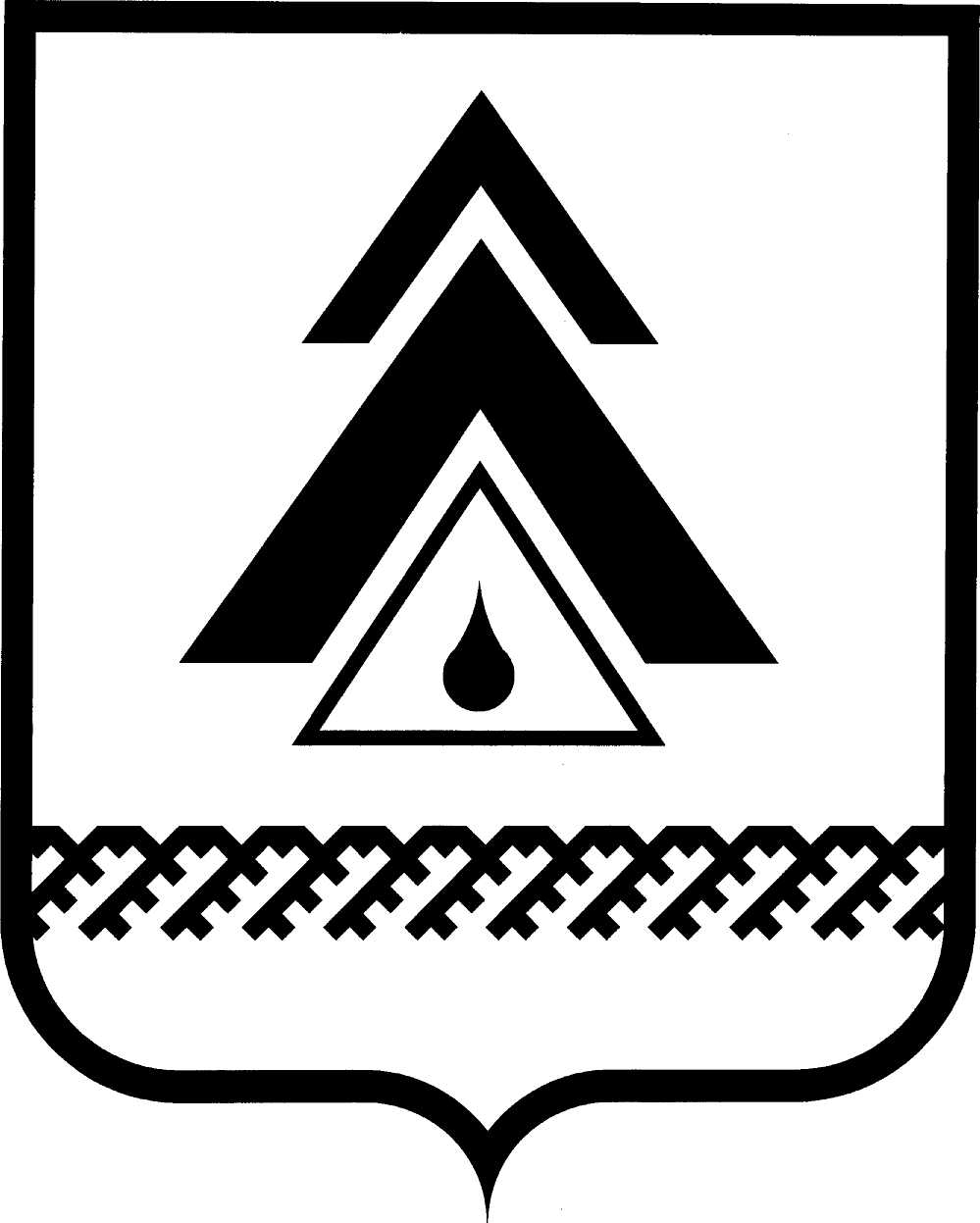 АДМИНИСТРАЦИЯ Нижневартовского районаХанты-Мансийского автономного округа – ЮгрыУПРАВЛЕНИЕ ОБРАЗОВАНИЯ И МОЛОДЕЖНОЙ ПОЛИТИКИП Р И К А Зот  12.02.2016			        №  82г. НижневартовскВо исполнение приказа департамента финансов администрации района от 25.12.2013 № 207 «Об утверждении методики оценки эффективности и результативности выполнения муниципальных заданий на оказание муниципальных услуг (выполнение работ)»,Приказываю:1. Утвердить итоги оценки эффективности и результативности выполнения муниципальных заданий на оказание муниципальных услуг в 2015 году муниципальными образовательными учреждениями района согласно приложению.2. Контроль за выполнением приказа возложить на заместителя начальника управления образования и молодёжной политики администрации района Н.В Лопаткину.Начальник управления                                                           М.В. ЛюбомирскаяО результативности выполнения муниципального задания на оказание муниципальных услуг муниципальными учреждениями, подведомственными управлению образования администрации района